Lesson 4 Practice ProblemsFor each pair of polygons, describe a sequence of translations, rotations, and reflections that takes Polygon P to Polygon Q.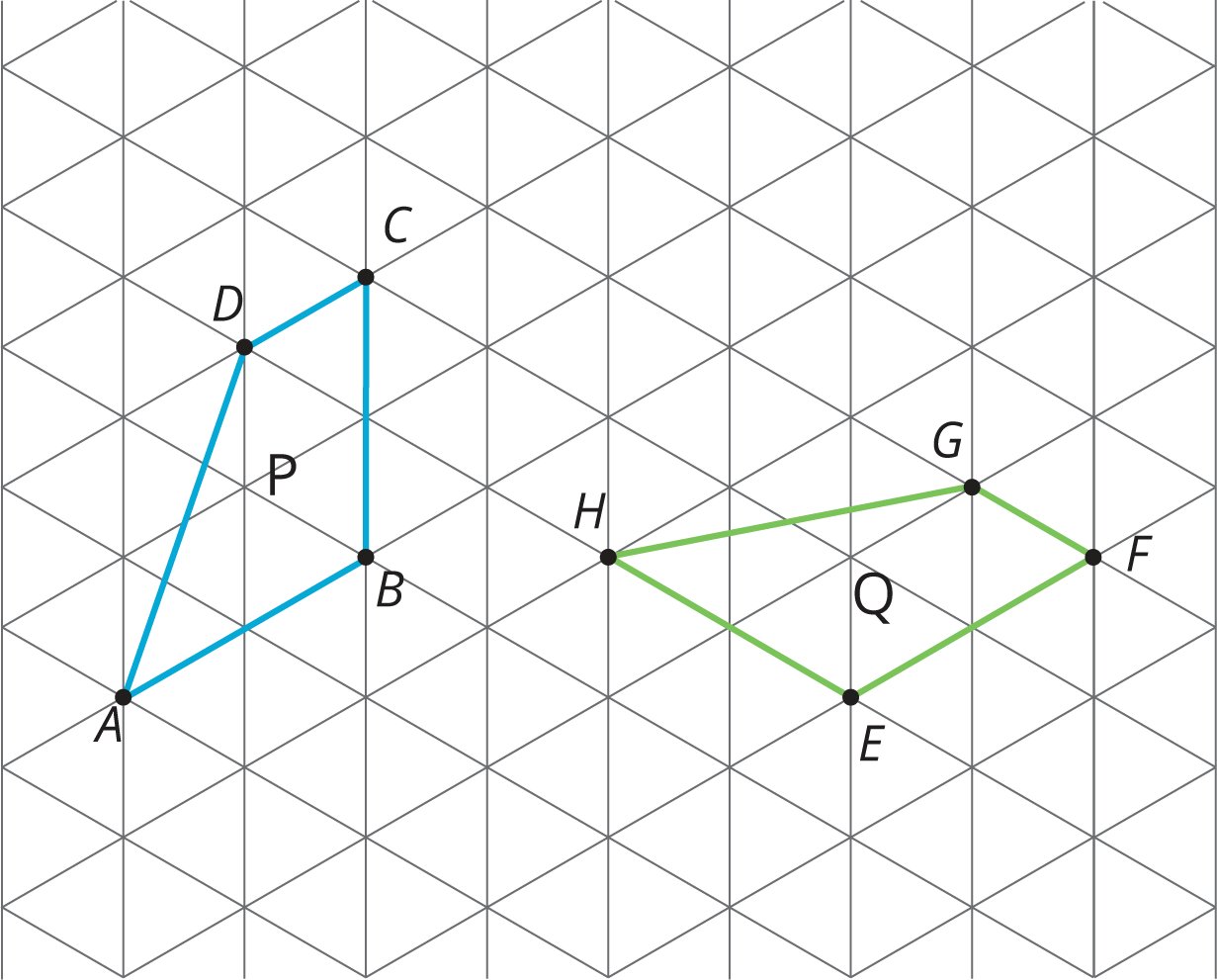 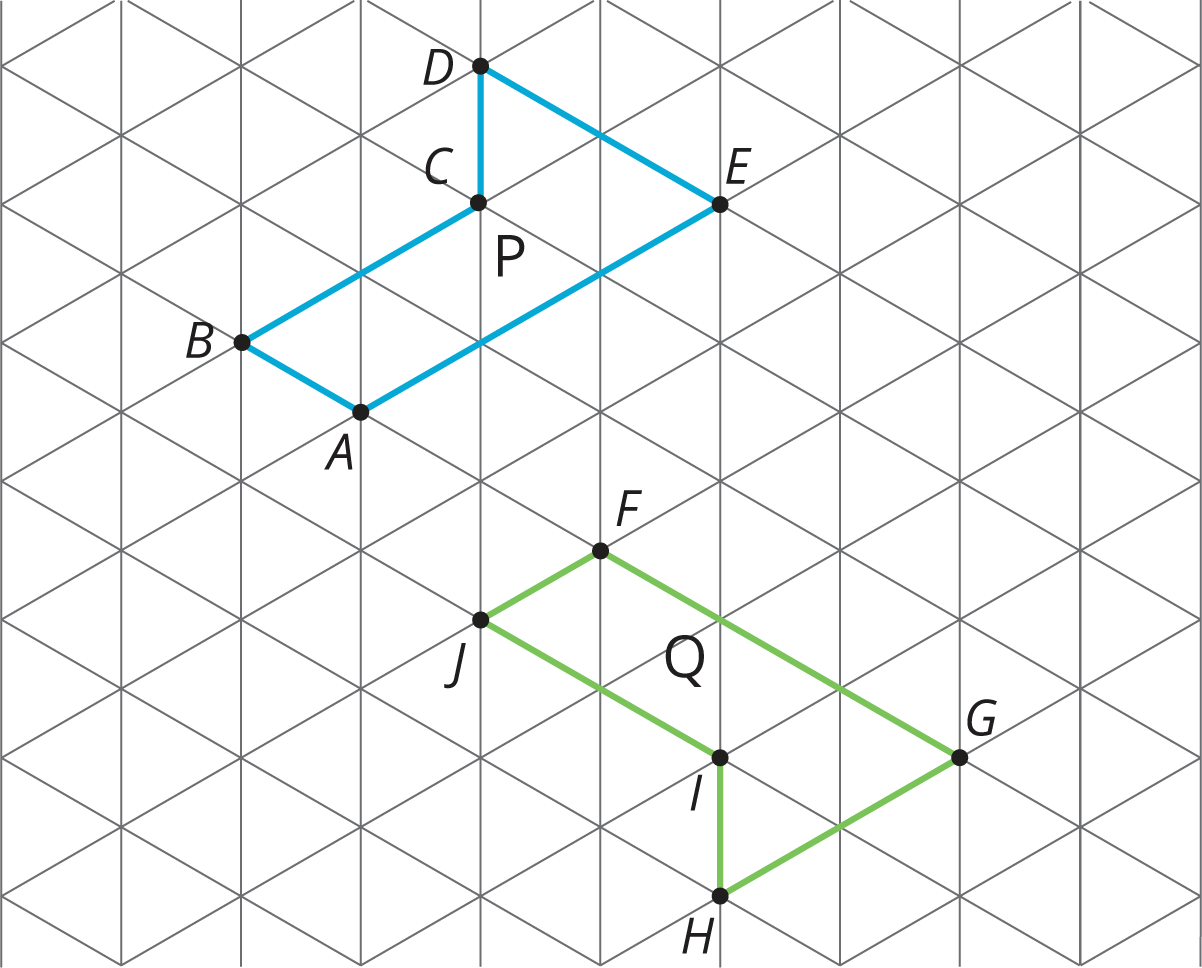 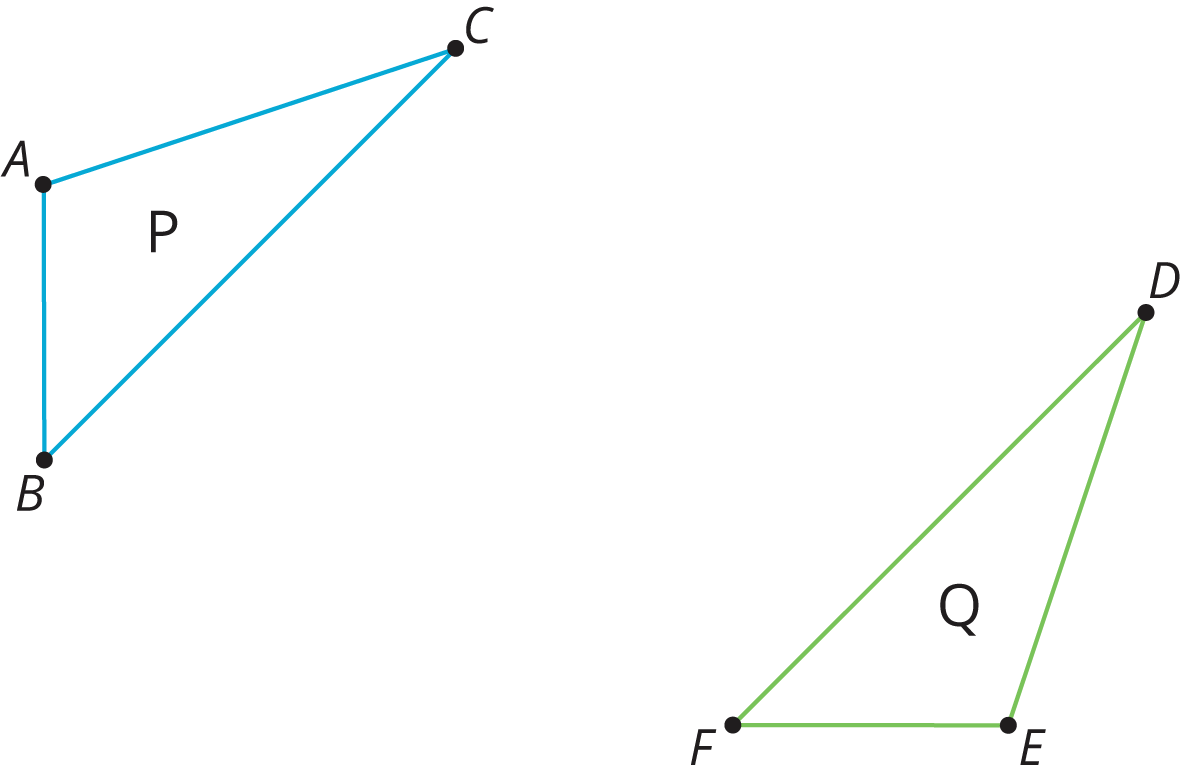 Here is quadrilateral  and line .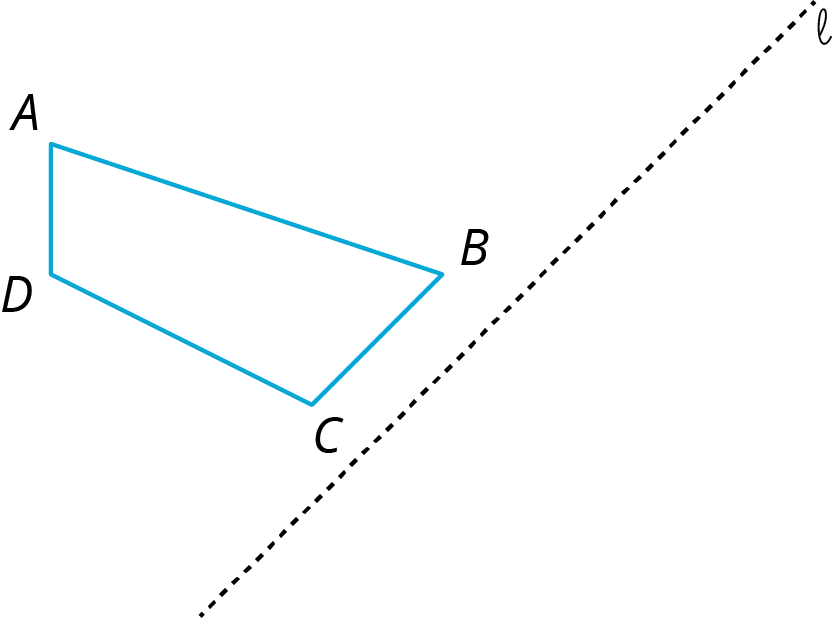 Draw the image of quadrilateral  after reflecting it across line .(From Unit 1, Lesson 2.)Here is quadrilateral .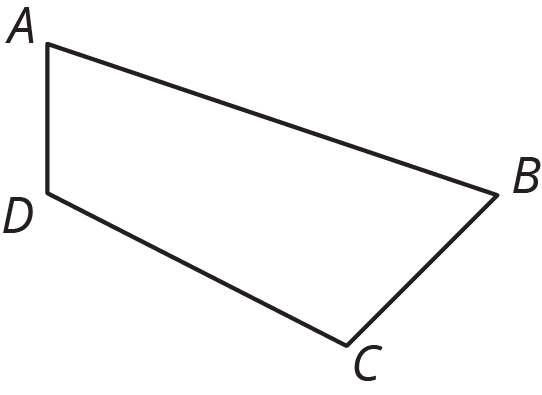 Draw the image of quadrilateral  after each rotation using  as center.90 degrees clockwise120 degrees clockwise30 degrees counterclockwise(From Unit 1, Lesson 2.)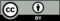 © CC BY Open Up Resources. Adaptations CC BY IM.